 	Questionnaire for the IPU Parline Database: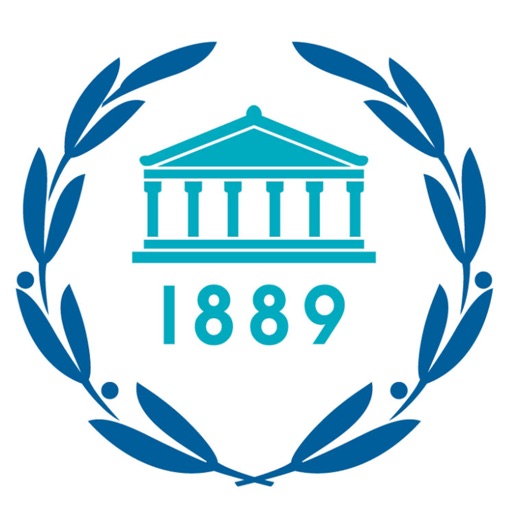 Annual activities of parliament in 2023About this questionnaireIn the first quarter of each year the IPU collects factual data from all parliaments on their annual activities during the previous year. This data is published in the Parline database on national parliaments. This questionnaire collects data for the year 2023. It contains 14 routine questions about annual activities, such as the number of days the parliament met, the number of laws passed etc.In addition, parliaments are requested to review and update (where necessary) answers to 11 additional about the Parliamentary mandate.This and other data in the Parline database underpins analysis that supports IPU’s Strategic objectives and monitoring the 2030 Sustainable Development Agenda via SDGs 5.5.1 and 16.7.1. The questionnaire is available in English, French and Spanish. We expect that the questionnaire should take around 6-8 hours to complete. When completing the questionnaire, we recommend that parliaments: consult past data reported via your parliament’s Parline pageconsult FAQs which provide guidance and real examples of answersconsult model questionnairescontact parline@ipu.org for any further clarificationsParliaments are kindly requested to complete the questionnaire by 1st May 2024. The preferred method is to complete the questionnaire online here. Alternatively, parliaments may complete the questionnaire in Word and return it to parline@ipu.org. This questionnaire has been sent to the Parline Correspondent in each parliament, with copy to the parliament’s IPU Group. Parliaments that have not yet designated a Parline Correspondent are requested to do so at the earliest opportunity. More information about Parline Correspondents is available at https://data.ipu.org/content/parliaments along with a ‘Checklist’ of what Parline updates to report and when. NotesQuestions 1-8 apply to the entire parliament, whether unicameral or bicameral. For others, space is provided to report data for each chamber of a bicameral parliament. Please provide data for the calendar year (1 January to 31 December), whenever possible. If it is not possible to provide data for the calendar year, please specify the reference period (for example, 1 April to 31 March) in the notes field at the end of the questionnaire. Any other supporting information can also be provided in this notes field. If the supporting information refers to a specific question, please indicate the question number.About ParlineParline is a unique and free source of comprehensive, accurate and up-to-date reference information on parliaments around the world. IPU depends on parliaments to regularly supply information and updates to ensure shared responsibility for Parline and the integrity of the data it houses. It provides parliaments, academics, students, international organizations, the media and many other database users with a comparative perspective on the composition and working methods of parliaments. Data is frequently used for research, correspondence, and briefing purposes. It is the official source of data for SDG indicators 5.5.1 and 16.7.1(a).For more information about Parline, please visit the “About” page or contact Ms. Addie Erwin, Data Officer at  parline@ipu.org.IdentificationCountry: Date: Please provide contact details for the person that we can contact for further details or clarifications.Name: Job title: E-mail: Telephone: Are you the Parline Correspondent for your parliament/chamber?   Yes       NoQuestions – for each of the following, in 2023:Were there any amendments to the Constitution or the electoral law affecting the structure of your parliament?  Yes           NoIf yes, please provide details (e.g. structural changes, name change for chamber, date change(s) took place etc.)Were there any amendments to the Constitution or the electoral law affecting the statutory number of members in your parliament? Yes           NoIf yes, please provide details (e.g. previous number of members, new number of members, date change(s) took place etc.)What was Parliament's budget in 2023? Please provide an overall figure for the Parliament. For bicameral parliaments: where applicable, please also provide the budget for the lower and upper chambers. How many staff were employed by parliament in 2023?Please provide the number of full time equivalent (FTE) Secretariat staff and an overall figure for the Parliament. For bicameral parliaments: where applicable, please also provide the number of staff employed by the lower and upper chambers. Reference date: 31 December of that year How many written questions were submitted to and answered by the Executive in 2023?How many parliamentary inquiries were carried out in 2023? On what date did the Executive submit the draft budget to Parliament, and on what date did Parliament adopt the budget for 2023?Please use the date format DD/MM/YYYY.How many days did parliament meet in plenary in 2023?  How many parliamentary groups were there in 2023? Reference date: 31 December of that yearWhat was the basic annual salary of parliamentarians in 2023?Please provide the gross basic annual salary (before tax), not including allowances. Review and update of data on the Parliamentary mandatePlease select only one response for each of the questions below. For bicameral parliaments, please provide an answer for each chamber for questions 15-25.Start and end of mandate for membersSpeakerImmunity and code of conductNotes Please provide any supporting information that is relevant to the answers provided. Where appropriate, please specify the number of the question to which the note applies.How many laws were adopted by Parliament in 2023?How many times did the Head of State decline to give assent to legislation passed by Parliament in 2023?   If the Head of State cannot decline to give assent to legislation, please check this box and move on to question 5.No. of times: How many times did the Executive use a procedure to introduce emergency legislation into Parliament in 2023?  If there is no procedure for introducing emergency legislation, please check this box and move on to the next question.No. of times: What was the State budget in 2023? Reference date: 31 December of that year.Please indicate the currency.Currency:Budget:ParliamentLower chamberUpper chamberParliamentLower chamberUpper chamberUnicameral parliament or Lower chamberUpper chamberSubmittedAnsweredUnicameral parliament or Lower chamberUpper chamberNumber:  If the chamber does not have the power to carry out parliamentary inquiries, please check this box Number:  If the chamber does not have the power to carry out parliamentary inquiries, please check this boxUnicameral parliament or Lower chamberUpper chamberSubmittedAdoptedUnicameral parliament or Lower chamberUpper chamberUnicameral parliament or Lower chamberUpper chamberUnicameral parliament or Lower chamberUpper chamberIPU collected data on the Parliamentary mandate in 2013-2014. We wish to check that the data is still accurate today. Please review the data for your parliament in the Parliamentary mandate section of Parline at data.ipu.org for questions 15-25.Then:  Confirm that the data in Parline is correct and no changes are required (check here)OR Provide corrections and/or updates by completing the questions below (check here)If there is missing data for your parliament in the Parliamentary mandate section of Parline, please complete the questions below.Unicameral parliament or Lower chamberUpper chamberWhen does the parliamentary mandate start for newly elected members? When the election results are declared  At the first sitting of the chamber When the member is sworn in  At a fixed date (please specify):    DD.MM:  Other (please specify): When the election results are declared  At the first sitting of the chamber When the member is sworn in   At a fixed date (please specify):    DD.MM:  Other (please specify):If the parliament/ chamber contains appointed members, when does the parliamentary mandate start for newly appointed members? Not applicable At the time of appointment  At the first sitting of the chamber When the member is sworn in At a fixed date (please specify):    DD.MM:  Other (please specify): Not applicable At the time of appointment  At the first sitting of the chamber When the member is sworn in At a fixed date (please specify):    DD.MM:  Other (please specify):For outgoing members, when does the parliamentary mandate end? On the last day of the chamber’s term (including in the case of early dissolution) On the day of new elections When the mandates of the new members are validated When the new chamber meets for the first time At a fixed date (please specify):    DD.MM:  Other (please specify): On the last day of the chamber’s term (including in the case of early dissolution) On the day of new elections When the mandates of the new members are validated When the new chamber meets for the first time At a fixed date (please specify):    DD.MM:  Other (please specify):Unicameral parliament or Lower chamberUpper chamberWhat is the mode of designation of the Speaker? The Speaker is elected from among the members of parliament/chamber  The Speaker is designated from outside parliament and becomes a member of parliament ex officio. The Speaker is appointed by the Head of State Other (please specify): The Speaker is elected from among the members of parliament/chamber  The Speaker is designated from outside parliament and becomes a member of parliament ex officio. The Speaker is appointed by the Head of State Other (please specify):If the Speaker comes from outside parliament, who designates the Speaker? Not applicable Parliament  Prime Minister (Head of Government) Head of State Other (please specify): Not applicable Parliament  Prime Minister (Head of Government) Head of State Other (please specify):What is the rank of the Speaker in the hierarchy of the State? Second Third Fourth Fifth Sixth Seventh Other (please specify): Second Third Fourth Fifth Sixth Seventh Other (please specify):Does the Speaker become acting/interim Head of State in the event of the latter’s death or incapacity? Yes      No Other (please specify): Yes      No Other (please specify):Does the mandate of the Speaker continue between legislatures? Yes      No Other (please specify): Yes      No Other (please specify):Is the term of the Speaker different from the term of the house? Yes      No                               Not applicable Yes      No   Not applicable23a. If different, what is the duration of the Speaker’s term?Please indicate the number of years and months (e.g., 2 years and 6 months)__ year(s) __ month(s) There’s no fixed term for the Speaker__ year(s) __ month(s) There’s no fixed term for the SpeakerIn some parliaments, Speakers are elected on a fixed date in accordance with the Constitution. If the Speaker is elected on a fixed date, please specify the time or date/month Fixed date:    Not applicableFixed date:   Not applicableUnicameral parliament or Lower chamberUpper chamberIs parliament’s authorization required for the detention or prosecution of members?Please select only one response. No Yes Yes, except for flagrant delicto (please briefly explain the procedure):  No Yes Yes, except for flagrant delicto (please briefly explain the procedure): 